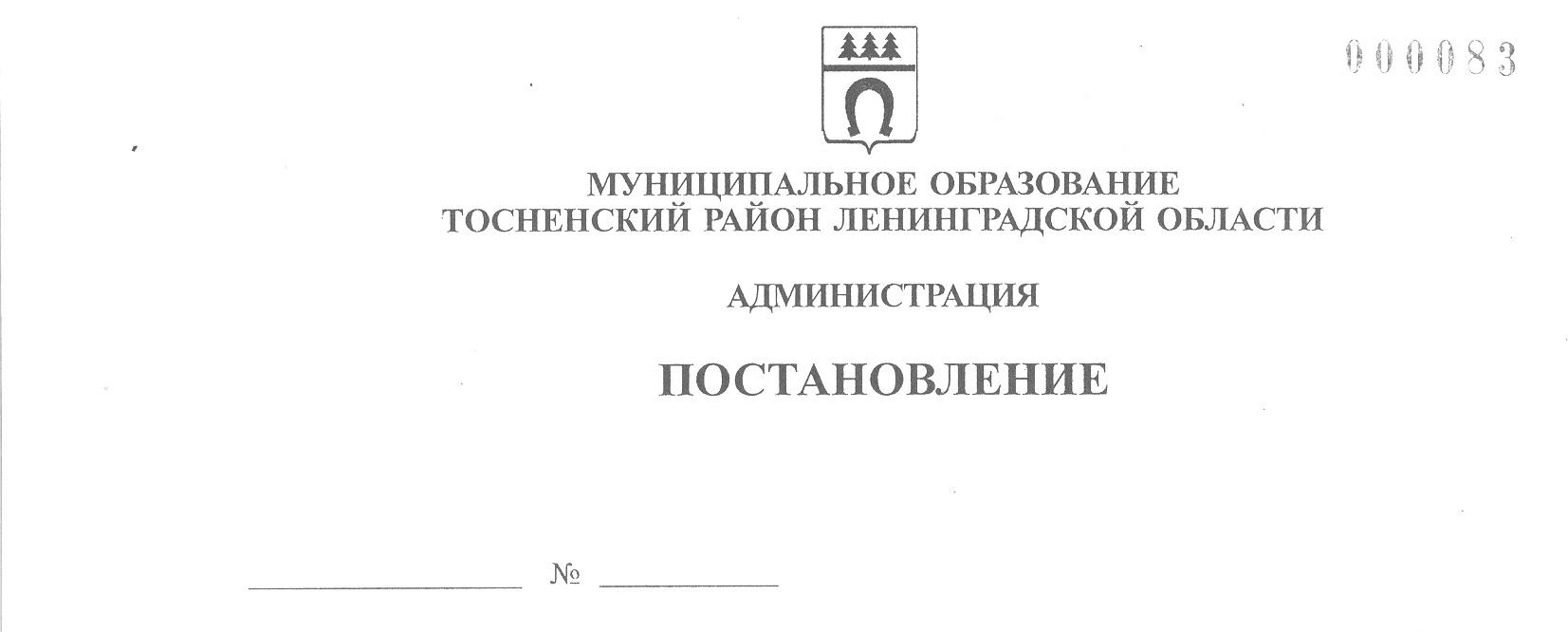 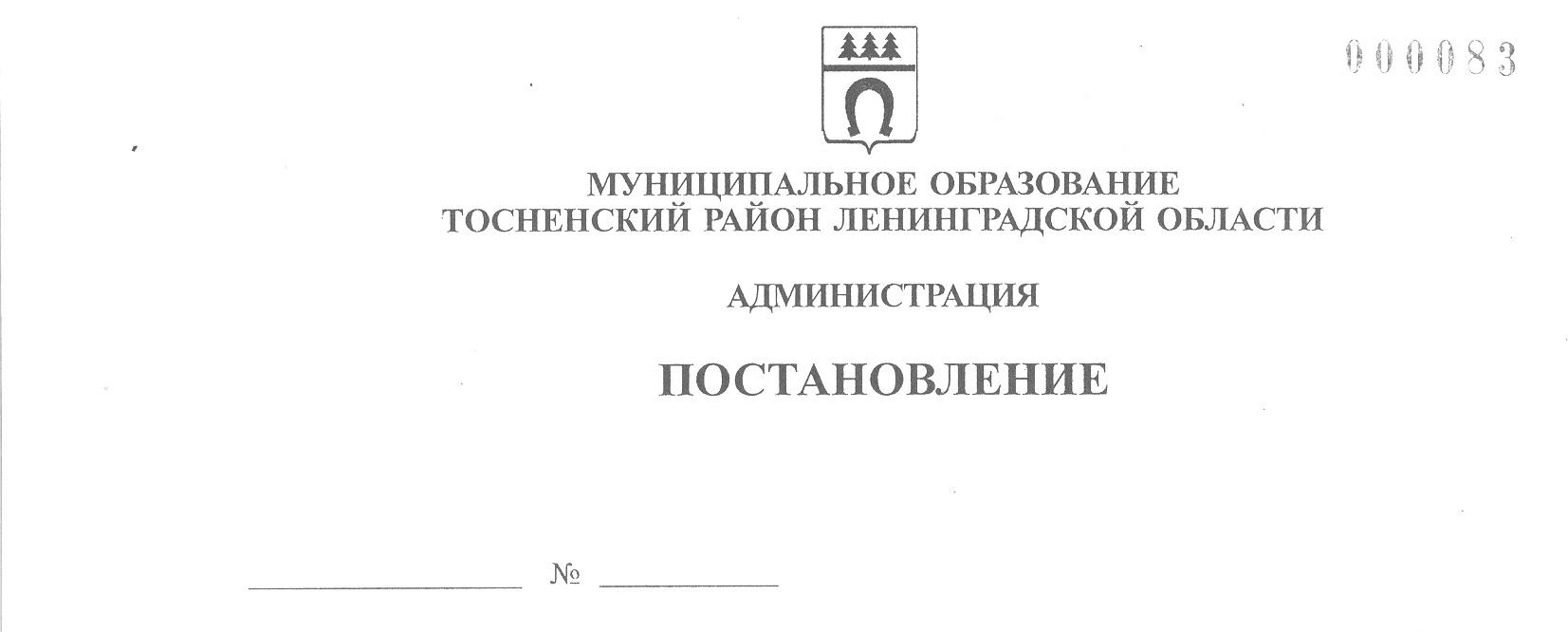    05.05.2022                        1575-паОб утверждении Положения по проведению конкурса на звание «Лучший инспектор по делам несовершеннолетних ОМВД России по Тосненскому району Ленинградской области»	В соответствии с Федеральным законом от 06.10.2003 № 131-ФЗ «Об общих принципах организации местного самоуправления в Российской Федерации»,      муниципальной программой «Безопасность муниципального образования Тосненский район Ленинградской области», утвержденной постановлением администрации муниципального образования Тосненский район Ленинградской области         от 19.12.2018 № 3183-па (с изменениями, внесенными постановлениями администрации муниципального образования Тосненский район Ленинградской области   от 03.12.2019 № 2152-па, от 24.03.2020 № 523-па, от 15.12.2020 № 2462-па,              от 28.07.2021 № 1706-па, от 28.12.2021 № 3140-па, от 29.12.2021 № 3149-па),            в целях укрепления законности, правопорядка и обеспечения безопасности граждан на территории муниципального образования Тосненский район Ленинградской    области администрация муниципального образования Тосненский район Ленинградской областиПОСТАНОВЛЯЕТ:	1. Утвердить Положение о проведении конкурса на звание «Лучший инспектор по делам несовершеннолетних ОМВД России по Тосненскому району Ленинградской области» (приложение 1).	2. Утвердить критерий оценки служебной деятельности инспекторов по делам несовершеннолетних (приложение 2).	3. Отделу правопорядка и безопасности, делам ГО и ЧС администрации      муниципального образования Тосненский район Ленинградской области направить в пресс-службу комитета по организационной работе, местному самоуправлению, межнациональным и межконфессиональным отношениям администрации муниципального образования Тосненский район Ленинградской области настоящее постановление для опубликования и обнародования в порядке, установленном Уставом муниципального образования Тосненский муниципальный район Ленинградской области.	4. Пресс-службе комитета по организационной работе, местному самоуправлению, межнациональным и межконфессиональным отношениям администрации муниципального образования Тосненский район Ленинградской области опубликовать и обнародовать настоящее постановление в порядке, установленном Уставом муниципального образования Тосненский муниципальный район Ленинградской области.	5. Признать утратившими силу:	5.1. Постановление администрации муниципального образования Тосненский район Ленинградской области от 03.10.2017 № 2741-па «Об утверждении Положения комиссии по проведению конкурса на звание «Лучший участковый уполномоченный полиции ОМВД России по Тосненскому району ЛО» и «Лучший инспектор по делам несовершеннолетних ОМВД России по Тосненскому району ЛО».	5.2. Постановление администрации муниципального образования Тосненский район Ленинградской области от 19.10.2018 № 2472-па «О внесении изменений в постановление администрации муниципального образования Тосненский район Ленинградской области от 03.10.2017 № 2741-па «Об утверждении Положения комиссии по проведению конкурса на звание «Лучший участковый уполномоченный полиции ОМВД России по Тосненскому району ЛО» и «Лучший инспектор по делам несовершеннолетних ОМВД России по Тосненскому району ЛО».	5.3. Постановление администрации муниципального образования Тосненский район Ленинградской области от 05.07.2019 № 1117-па «О внесении изменений в Положение о проведении конкурса на звание «Лучший участковый уполномоченный полиции ОМВД России по Тосненскому району ЛО» и «Лучший инспектор по делам несовершеннолетних ОМВД России по Тосненскому району ЛО».	6. Контроль за исполнением постановления возложить на заместителя главы администрации муниципального образования Тосненский район Ленинградской области по безопасности Цая И.А.	7. Настоящее постановление вступает в силу со дня его официального опубликования.Глава администрации                                                                              А.Г. КлементьевПрошкин Андрей Евгеньевич, 8(81361)2160414 гвПриложение 1к постановлению администрациимуниципального образованияТосненский район Ленинградской областиот  05.05.2022  № 1575-паПОЛОЖЕНИЕо проведении конкурса на звание «Лучший инспектор по делам несовершеннолетних ОМВД России по Тосненскому району Ленинградской области»1. Общие положения	1.1. Настоящее Положение об организации и проведении конкурса на звание «Лучший инспектор по делам несовершеннолетних ОМВД России по Тосненскому району Ленинградской области» (далее – Положение) разработано в соответствии    с Федеральным законом от 06.10.2003 № 131-ФЗ «Об общих принципах организации местного самоуправления в Российской Федерации», муниципальной программой «Безопасность муниципального образования Тосненский район Ленинградской области», утвержденной постановлением администрации муниципального образования Тосненский район Ленинградской области от 19.12.2018 № 3183-па               (с изменениями, внесенными постановлениями администрации муниципального образования Тосненский район Ленинградской области от 03.12.2019 № 2152-па,  от 24.03.2020 № 523-па, от 15.12.2020 № 2462-па, от 28.07.2021 № 1706-па,             от 28.12.2021 № 3140-па, от 29.12.2021 № 3149-па), Приказом МВД РФ                   от 15.10.2013 № 845 «Об утверждении Инструкции по организации подразделений по делам несовершеннолетних органов внутренних дел Российской Федерации»,    в целях укрепления законности, правопорядка и обеспечения безопасности граждан на территории муниципального образования Тосненский район Ленинградской    области.	1.2. Настоящее Положение определяет порядок проведения конкурса на звание «Лучший инспектор по делам несовершеннолетних ОМВД России по Тосненскому району Ленинградской области» (далее – Конкурс) на территории муниципального образования Тосненский район Ленинградской области.	1.3. Участниками Конкурса являются инспектора (старшие инспектора) по делам несовершеннолетних ОМВД России по Тосненскому району Ленинградской области (далее – ОМВД), отработавшие не менее одного года в указанной должности.	1.4. Победитель Конкурса и призеры Конкурса определяются конкурсной комиссией, состав которой утверждается постановлением администрации муниципального образования Тосненский район Ленинградской области.2. Цели и задачи конкурса	2.1. Цель конкурса – укрепление законности, правопорядка и обеспечение безопасности граждан на территории муниципального образования Тосненский район Ленинградской области по линии служебной деятельности инспекторов по делам несовершеннолетних ОМВД с оценкой результатов работы по следующим основным критериям:	- участие в предупреждении, пресечении и раскрытии совершенных преступлений;	- административная деятельность;	- направление в Центр временного содержания несовершеннолетних правонарушителей;	- индивидуально-профилактическая работа с несовершеннолетними, состоящими на профилактическом учете;	- рассмотрение материалов, зарегистрированных в журнале учета поступившей информации.3. Порядок проведения Конкурса	3.1. Конкурс проводится ежегодно в два этапа, с сентября прошедшего года по май текущего года.	3.1.1. Первый отборочный этап.	ОМВД определяет список претендентов на участие в Конкурсе по центральному и территориальным подразделениям, согласно критериям, изложенным в приказе МВД России от 15.10.2013 № 845 «Об утверждении Инструкции по организации подразделений по делам несовершеннолетних органов внутренних дел Российской Федерации».	3.1.2. Первый отборочный этап Конкурса проводится с 01 сентября предыдущего года по 10 мая текущего года.	3.1.3. Списки претендентов с результатами служебной деятельности по итогам первого отборочного этапа Конкурса направляются ОМВД секретарю конкурсной комиссии до 13 мая текущего года для подготовки документации          к проведению второго этапа Конкурса.	3.2. Второй этап Конкурса проводится с 15 по 17 мая текущего года.	3.2.1. На втором этапе Конкурса конкурсная комиссия выявляет победителя  и призеров Конкурса среди претендентов, набравших большее количество баллов по установленным критериям оценки.4. Критерии определения победителя Конкурса	4.1. Показатели по раскрытию преступлений в сравнении со средне областными показателями.	4.2. Показатели, связанные с применением законодательства об административных правонарушениях.	4.3. Количество, качество и сроки рассмотрения писем, заявлений, жалоб       и обращений граждан.	4.4. Показатели по направлению в Центр временного содержания несовершеннолетних правонарушителей.	4.5. Показатели по результатам индивидуально-профилактической работы      с несовершеннолетними, состоящими на профилактических учетах.	5. Определение победителя и призеров Конкурса и порядок награждения	5.1. Победителем и призерами Конкурса признаются: инспектора (старшие инспектора) по делам несовершеннолетних, набравшие наибольшее количество баллов, согласно таблице оценки служебной деятельности инспекторов по делам несовершеннолетних.	5.2. По результатам второго этапа Конкурса решение конкурсной комиссии оформляется протоколом заседания, который направляется главе администрации муниципального образования Тосненский район Ленинградской области для утверждения результатов.	5.3. Награждение победителя и призеров Конкурса проводится на служебном совещании ОМВД, посвященном Дню образования подразделений по делам несовершеннолетних в системе органов внутренних дел (31 мая), с вручением денежной премии в следующем размере:	- 1 место в размере 13,0 тыс. руб.;	- 2 место в размере 10,0 тыс. руб.;	- 3 место в размере 7,0 тыс. руб.Приложение 2к постановлению администрациимуниципального образованияТосненский район Ленинградской областиот  05.05.2022  № 1575-паКритерии оценкислужебной деятельности инспекторов (старших инспекторов) по делам несовершеннолетнихОценка служебной деятельности инспекторов (старших инспекторов) по делам несовершеннолетнихОценка служебной деятельности инспекторов (старших инспекторов) по делам несовершеннолетнихОценка служебной деятельности инспекторов (старших инспекторов) по делам несовершеннолетнихОценка служебной деятельности инспекторов (старших инспекторов) по делам несовершеннолетнихОцениваемое направление служебной деятельностиКритерии оценкиЕдиница оценки и ее порядокОбщая оценка из расчета 100 баллов при равенстве со средне областным показателем; если единица оценки показателя ниже среднеобластного, то из 100 баллов вычитается удельный вес его отставания; если единица оценки показателя выше среднеобластного, то к 100 баллам прибавляется удельный вес его превышения1234Раскрытие преступленийКоличество раскрытых преступленийна 1 штатного инспектора ОДНВ числовом эквиваленте до сотых (0,00)Из расчета 100 баллов при равенстве со средне областным показателем; если единица оценки показателя ниже среднеобластного, то из 100 баллов вычитается удельный вес его отставания; если единица оценки показателя выше среднеобластного, то к 100 баллам прибавляется удельный вес его превышенияВыявление административных правонарушенийКоличество раскрытых преступленийна 1 штатного инспектора ОДНВ числовом эквиваленте до сотых (0,00)Из расчета 100 баллов при равенстве со среднеобластным показателем; если единица оценки показателя ниже среднеобластного, то из 100 баллов вычитается удельный вес его отставания; если единица оценки показателя выше средне областного, то к 100 баллам прибавляется удельный вес его превышенияНаправлено в Центр временного содержания несовершеннолетних преступниковУдельный веснаправленных лиц на 1 штатного инспектора ОДНВ процентном соотношении (%)Из расчета 100 баллов при равенстве со среднеобластным показателем; если единица оценки показателя ниже средне областного, то из 100 баллов вычитается удельный вес его отставания; если единица оценки показателя выше среднеобластного, то к 100 баллам прибавляется удельный вес его превышенияИндивидуально-профилактическая работа с лицами, состоящими на профилактических учетахУдельный вес проверенных бытовых нарушителейВ процентном соотношении (%)Из расчета 50 баллов при равенстве со среднеобластным показателем; если единица оценки показателя ниже средне областного, то из 100 баллов вычитается удельный вес его отставания; если единица оценки показателя выше среднеобластного, то к 100 баллам прибавляется удельный вес его превышенияОсуществление доверительных отношений с гражданамиКоличество полученных сообщений от граждан, содержащих оперативно-значимую информацию (зарегистрировано инициативных рапортовна 1 штатного инспектора ОДН)В числовом эквиваленте до сотых (0,00)Из расчета 50 баллов при равенстве со среднеобластным показателем; если единица оценки показателя ниже средне областного, то из 100 баллов вычитается удельный вес его отставания; если единица оценки показателя выше среднеобластного, то к 100 баллам прибавляется удельный вес его превышенияРассмотрение материалов, зарегистрированных в журнале учета поступившей информации, жалоб и заявлений гражданКоличество рассмотренных материаловна 1 штатного инспектора ОДНВ числовом эквиваленте до десятых (0,0)Из расчета 50 баллов при равенстве со среднеобластным показателем; если единица оценки показателя ниже средне областного, то из 100 баллов вычитается удельный вес его отставания; если единица оценки показателя выше среднеобластного, то к 100 баллам прибавляется удельный вес его превышенияИтоговая оценка инспектора (старшего инспектора) ОДНИтоговая оценка инспектора (старшего инспектора) ОДНИтоговая оценка инспектора (старшего инспектора) ОДНСумма набранных баллов